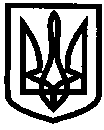 УКРАЇНАУПРАВЛІННЯ ОСВІТИІЗЮМСЬКОЇ МІСЬКОЇ РАДИХАРКІВСЬКОЇ ОБЛАСТІНАКАЗ31.08.2017 										№ 421На виконання Законів України «Про охорону дитинства», «Про загальну середню освіту», п.2 ст.28, пп.6, 8 ст.32, п.3 ст.34 Закону України «Про місцеве самоврядування в Україні», абз.7 ч.9.ст.11 Закону України «Про забезпечення прав і свобод внутрішньо перемішених осіб» (зі змінами згідно із Законом України від 26.01.2016 р. № 936 - VIII), постанови Кабінету Міністрів України № 1591 від 22.11.2004 року «Про затвердження норм харчування у навчальних та оздоровчих закладах», спільного наказу Міністерства охорони здоров’я України та Міністерства освіти і науки України від 01.06.2005 № 242/329 «Про затвердження Порядку організації харчування дітей у навчальних та оздоровчих закладах», рішень виконавчого комітету Ізюмської міської ради Харківської області від 22.12.2016 року № 0781 «Про встановлення вартості харчування дітей і підлітків в навчальних закладах міста на період з 01.01.2017 року по 31.12.2017 року», від 12.04.2017 року
№ 0291 «Про внесення змін до рішення виконавчого комітету Ізюмської міської ради Харківської області від 22.12.2016 № 0781 «Про встановлення вартості харчування дітей і підлітків в навчальних закладах міста на період з 01.01.2017 року по 31.12.2017 року», з метою організації харчування дітей і підлітків в навчальних закладах містаНАКАЗУЮ:Організувати харчування учнів в загальноосвітніх навчальних закладах відповідно до затверджених нормативів та законодавчих актів.														З 01.09.2017Затвердити Порядок організації харчування учнів у загальноосвітніх закладах м. Ізюм на 2017/2018 навчальний рік (відповідно до спільного наказу Міністерства охорони здоров’я України та Міністерства освіти і науки України від 01.06.2005 № 242/329 «Про затвердження Порядку організації харчування дітей у навчальних та оздоровчих закладах».Вересень 2017 рокуКерівникам ЗНЗ :3.1. Забезпечити контроль за організацією повноцінного якісного харчування учнів згідно з затвердженою вартістю:- для учнів 1-11 класів – 9,00 грн.3.2. Забезпечити безкоштовне харчування за рахунок міського бюджету:- учнів 1-11 класів з числа дітей-сиріт та дітей, позбавлених батьківського піклування;- учнів 1-4 класів із сімей, які отримують допомогу відповідно до Закону України «Про державну соціальну допомогу малозабезпеченим сім’ям»;- в інших випадках, в тому числі дітей внутрішньо переміщених осіб, за окремим рішенням виконавчого комітету Ізюмської міської ради Харківської області.3.3 Затвердити батьківську плату за харчування дітей в розмірі 50 % для учнів 1-4 класів непільгових категорій, учнів 5-11 класів із сімей, які отримують допомогу відповідно до Закону України «Про державну соціальну допомогу малозабезпеченим сім’ям» та дітей 5-11 класів, які мають статус постраждалих внаслідок аварії на ЧАЕС (І-ІІ категорій батьків).З 01.09.20173.4 Забезпечити учнів загальноосвітніх навчальних закладів питною водою гарантованої якості.											Постійно3.5 Призначити відповідальну особу за харчування учнів, затвердити її обов’язки.3.6 Скласти списки учнів пільгових категорій для безкоштовного харчування за особистими заявами батьків або осіб, які їх замінюють, на підставі документів про статус дитини та затвердити їх рішенням педагогічної ради.До 05.09.20173.7 Видати накази керівника навчального закладу та надати (копії) до управління освіти:- про організацію харчування учнів закладу;- про надання безкоштовного харчування учням пільгових категорій;- про призначення відповідальної особи за харчування учнів.											До 01.09.20173.8 Здійснювати контроль за асортиментним мінімум буфетної продукції.											Постійно3.9 Активізувати роботу з охоплення гарячим харчуванням учнів 5-11 класів.												Постійно3.10 Не допускати випадків неорганізованої торгівлі пиріжками, солодощами та іншими виробами домашнього приготування сторонніми особами на території ЗНЗ. Постійно3.11 Провести батьківські збори, на яких розглянути питання необхідності організації гарячого харчування учнів.																		До 30.09.20173.12 Уповноважити комісію з використання фонду загальнообов’язкового навчання розглядати документи та заяви батьків про надання безкоштовного харчування учням.Постійно3.13 Забезпечити контроль за веденням документації з харчування харчоблоку та їдальні.										Постійно Визначити обов’язки класних керівників, сестри медичної з дієтичного харчування закладів, працівників харчоблоку.																	До 01.09.2017Неухильно контролювати дотримання санітарно-гігієнічних вимог, працівників харчоблоку, учасників навчально-виховного процесу. Посилити протиепідемічну роботу щодо попередження спалахів гострих кишкових інфекцій і харчових отруєнь.																				Постійно Підготувати та надати письмову інформацію про проведену роботу щодо організації гарячого харчування учнів з зазначенням відсотку охоплення учнів гарячим харчуванням у ЗНЗ (за формою додатків № 1, 2) до управління освіти головному спеціалісту відділу змісту та якості освіти Зміївській Р.С.До 15.09.2017, 15.12.2017, 15.03.2018 Надати аналітичний звіт про стан гарячого харчування учнів, порівнюючи результати проведеної роботи з минулим семестром
(% охоплення учнів гарячим та всіма видами харчування, середній показник виконання норм харчування, % охоплення харчування дітей пільгових категорій, тощо) до управління освіти головному спеціалісту відділу змісту та якості освіти управління освіти Зміївській Р.С.До 15.05.2018Розглянути питання стану організації харчування на педрадах та нарадах.														По закінченню І та ІІ семеструПідготувати до роботи харчоблоки та їдальні закладів.													До 01.09.2017    Забезпечити харчоблоки кухарями, які мають фахову освіту.													До 01.09.2017Забезпечити проходження обов’язкових медичних оглядів працівниками, які пов’язані з організацією харчування.															До 01.09.20174. Головному спеціалісту відділу змісту та якості освіти управління освіти Зміївській Р. С.:4.1 Контролювати організацію безкоштовного харчування дітей.4.2 Узагальнювати інформацію щодо охоплення учнів харчуванням.До 25.05.2018Контроль за виконанням даного наказу покласти на начальника відділу змісту та якості освіти Васько Н. О.Начальник управління освіти						О. П. ЛесикЗміївськаВаськоЗ наказом управління освіти Ізюмської міської ради Харківської області від 31.09.2017 року № 421 «Про організацію харчування учнів в загальноосвітніх навчальних закладах м. Ізюм в 2017/2018 навчальному році» ознайомлені:_______________________ В.В. Котенко_______________________ Л. А. Гожа_______________________ Ю.В. Ольховська_______________________ С. В. Чернишева_______________________ Н. В. Павлюк_______________________ Т. С. Яремко_______________________ І.Г. Сухомлин_______________________ О.М. Андрушок_______________________ І.В. РябенкоДодаток 1 до листа управління освіти Ізюмської міської ради Харківської області від 31.08. 2017 № 421Інформаціяпро стан організації харчування учнів ІЗОШ № станом на _______201__/201___навчального року.станом на (15.09.,15.12.,15.03)* Всього охоплено учнів(кількість та %)* - % рахується від загальної кількості учнів по закладу*1-4 кл. (кількість та %) - % рахується від загальної кількості учнів 1 – 4 класів*5 – 9 кл. (кількість та %) - % рахується від загальної кількості учнів 5 - 9 класів*10 - 11 кл. (кількість та %) - % рахується від загальної кількості учнів 10- 11  класЗагальна кількість дітей з багатодітних сімей в закладі :____чол. з _______сімей з них: 1 – 4 класів ___чол.5 – 11 класів___ чол..Всього харчуються пільгово, а саме: безкоштовно (1-4 кл.)__чол. 5-11 кл.___чол.				                із знижкою 50 % (1-4 кл.)____ чол.5-11 кл.___чол.Загальна кількість дітей з сімей внутрішньо переміщених осіб в закладі _____чол.з них: 1 – 4 класів ___чол.5 – 11 класів___ чол.Всього харчуються пільгово, а саме: безкоштовно(1-4 кл.)____ чол.5-11 кл.___чол.				                із знижкою 50 %(1-4 кл.)____ чол.5-11 кл.___чол.Додаток 2 до листа управління освіти Ізюмської міської ради Харківської області від 31.08. 2017 № 421Аналізвиконання норм харчування дітей станом на________ 201__/201__н р. Постанови Кабінету Міністрів України від 22.11.2004 р. № 1591
«Про затвердження норм харчування у навчальних та оздоровчих закладах»станом на (15.09.,15.12.,15.03)Про організацію харчування учнів в загальноосвітніх навчальних закладах м. Ізюм в 2017/2018 навчальному роціЗагальна кількість учнів по закладу(чол.)у тому числі:у тому числі:у тому числі:Всього охоплено учнів усіма видами харчування із різних джерел фінансування (кількість. та % від загальної кількості)Охоплено учнів гарячим харчуванням із різних джерел фінансування (чол.):Охоплено учнів гарячим харчуванням із різних джерел фінансування (чол.):Охоплено учнів гарячим харчуванням із різних джерел фінансування (чол.):Охоплено учнів гарячим харчуванням із різних джерел фінансування (чол.):Загальна кількість учнів по закладу(чол.)1-4 кл(чол.)5-9 кл(чол.)10-11кл(чол.)Всього охоплено учнів усіма видами харчування із різних джерел фінансування (кількість. та % від загальної кількості)Всього охоплено учнів(кількість та %)*1-4 кл. (кількість та %)*5-9 кл. (кількість та %)*10-11 кл. (кількість та %)*З них дітей пільгової категорії і відсоток від загальної кількості дітей за категоріями З них дітей пільгової категорії і відсоток від загальної кількості дітей за категоріями З них дітей пільгової категорії і відсоток від загальної кількості дітей за категоріями З них дітей пільгової категорії і відсоток від загальної кількості дітей за категоріями З них дітей пільгової категорії і відсоток від загальної кількості дітей за категоріями З них дітей пільгової категорії і відсоток від загальної кількості дітей за категоріями З них дітей пільгової категорії і відсоток від загальної кількості дітей за категоріями З них дітей пільгової категорії і відсоток від загальної кількості дітей за категоріями З них дітей пільгової категорії і відсоток від загальної кількості дітей за категоріями З них дітей пільгової категорії і відсоток від загальної кількості дітей за категоріями З них дітей пільгової категорії і відсоток від загальної кількості дітей за категоріями З них дітей пільгової категорії і відсоток від загальної кількості дітей за категоріями З них дітей пільгової категорії і відсоток від загальної кількості дітей за категоріями З них дітей пільгової категорії і відсоток від загальної кількості дітей за категоріями З них дітей пільгової категорії і відсоток від загальної кількості дітей за категоріями З них дітей пільгової категорії і відсоток від загальної кількості дітей за категоріями З них дітей пільгової категорії і відсоток від загальної кількості дітей за категоріями З них дітей пільгової категорії і відсоток від загальної кількості дітей за категоріями З них дітей пільгової категорії і відсоток від загальної кількості дітей за категоріями З них дітей пільгової категорії і відсоток від загальної кількості дітей за категоріями З них дітей пільгової категорії і відсоток від загальної кількості дітей за категоріями З них дітей пільгової категорії і відсоток від загальної кількості дітей за категоріями Діти-чорнобильціДіти-чорнобильціДіти-чорнобильціДіти-чорнобильціДіти-чорнобильціДіти-чорнобильціДіти-сироти та діти, позбавлені батьківського піклуванняДіти-сироти та діти, позбавлені батьківського піклуванняДіти-сироти та діти, позбавлені батьківського піклуванняДіти-сироти та діти, позбавлені батьківського піклуванняДіти з малозабезпечених сімейДіти з малозабезпечених сімейДіти з малозабезпечених сімейДіти з малозабезпечених сімейДіти з малозабезпечених сімейДіти з малозабезпечених сімейДіти-інваліди Діти-інваліди Діти-інваліди Діти-інваліди Діти-інваліди Діти-інваліди Всього в закладіКількість дітей, які харчуються пільгово та % від їх заг. кількості1 – 4 класів1 – 4 класів5 – 11 класів5 – 11 класівВсього в закладіКількість дітей, які харчуються пільгово та % від їх заг. кількості1 – 4 класів5 – 11 класівВсього в закладіКількість дітей, які харчуються пільгово та % від їх заг. кількості1 – 4 класів1 – 4 класів5 – 11 класів5 – 11 класівВсього в закладіКількість дітей, які харчуються пільгово та % від їх заг. кількості1 – 4 класів1 – 4 класів5 – 11 класів5 – 11 класівВсього в закладіКількість дітей, які харчуються пільгово та % від їх заг. кількостіХарчуються безкоштовноХарчуються із знижкою 50 %Харчуються безкоштовноХарчуються із знижкою 50 %Всього в закладіКількість дітей, які харчуються пільгово та % від їх заг. кількості1 – 4 класів5 – 11 класівВсього в закладіКількість дітей, які харчуються пільгово та % від їх заг. кількостіХарчуються безкоштовноХарчуються із знижкою 50 %Харчуються безкоштовноХарчуються із знижкою 50 %Всього в закладіКількість дітей, які харчуються пільгово та % від їх заг. кількостіХарчуються безкоштовноХарчуються із знижкою 50 %Харчуються безкоштовноХарчуються із знижкою 50 %Виконання норм харчування (в середньому у %)Виконання норм харчування (в середньому у %)Виконання норм харчування (в середньому у %)Виконання норм харчування (в середньому у %)Виконання норм харчування (в середньому у %)Виконання норм харчування (в середньому у %)Виконання норм харчування (в середньому у %)Виконання норм харчування (в середньому у %)Виконання норм харчування (в середньому у %)Виконання норм харчування (в середньому у %)Виконання норм харчування (в середньому у %)Виконання норм харчування (в середньому у %)Середній показник виконання нормСередня вартість харчування (грн.)Середня вартість харчування (грн.)м’ясорибаолія соняшниковамасло вершковемолокосир кисломолочнийсметанаяйцецукоркартопляовочіФрукти сокиСередній показник виконання норммістосело